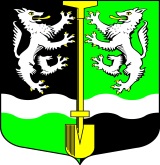 СОВЕТ ДЕПУТАТОВ                                                                                                                                 МУНИЦИПАЛЬНОГО ОБРАЗОВАНИЯ                                                                                                       СЕЛИВАНОВСКОЕ СЕЛЬСКОЕ  ПОСЕЛЕНИЕ                                                                                              ВОЛХОВСКОГО МУНИЦИПАЛЬНОГО РАЙОНА                                                                                 ЛЕНИНГРАДСКОЙ ОБЛАСТИЧетвертого созываРЕШЕНИЕот 22 июня 2020 года                                                                                            № 38Об утверждении Положения о гербе муниципального образования Селивановское сельское поселение Волховского муниципального района Ленинградской областиНа основании ст. 9  Федерального закона от 06.10.2003 года № 131-ФЗ «Об общих принципах организации местного самоуправления в Российской Федерации» и в соответствии с Уставом муниципального образования Селивановское сельское поселение Волховского муниципального района Ленинградской области, Совет депутатов муниципального образования Селивановское сельское поселение Волховского муниципального района Ленинградской области, РЕШИЛ:1.Утвердить положение о гербе муниципального образования Селивановское сельское поселение Волховского муниципального района Ленинградской области.2.Решение Совета депутатов МО Селивановское сельское поселение № 93 от 19 мая 2011 года «Об утверждении официальных символов муниципального образования Селивановское сельское поселение Волховского муниципального района Ленинградской области» считать утратившим силу.3.Настоящее решение подлежит официальному опубликованию в газете «Волховские огни» и размещению на официальном сайте администрации МО Селивановское СП в сети «Интернет».Глава муниципального образованияСеливановское сельское поселение                                                  Н.И.ПетровПоложение о гербе муниципального образования Селивановское сельское поселение Волховского муниципального района Ленинградской областиНастоящим положением устанавливается герб муниципального образования Селивановское сельское поселение Волховского муниципального района Ленинградской области, его описание и порядок официального использования.1. Общие положения1.1.Герб муниципального образования Селивановское сельское поселение Волховского муниципального района Ленинградской области (далее - Герб) является официальным символом муниципального образования Селивановское сельское поселение Волховского муниципального района Ленинградской области (далее - муниципальное образование).1.2.Положение о Гербе и рисунки Герба в многоцветном и (или) одноцветном вариантах  хранятся в администрации муниципального образования Селивановское сельское поселение Волховского муниципального района Ленинградской области и доступны для ознакомления всем заинтересованным лицам.1.3.Герб подлежит государственной регистрации. Для регистрации Герба его геральдическое описание и решение, утверждающее Герб в качестве официального, представляются в Геральдический совет при Президенте Российской Федерации.1.4.Порядок изготовления, использования, хранения и уничтожения бланков, печатей и иных носителей изображения Герба устанавливается главой муниципального образования.2. Описание Герба2.1.Геральдическое описание Герба: в рассеченном черном и зеленом поле с отделенной серебряным волнистым поясом волнистой оконечностью переменных цветов, поверх рассечения и поверх всего – золотая вписанная лопата, поддерживаемая по сторонам двумя сообращенными восстающими лисицами с золотыми глазами, языками и когтями (правая из которых – в черни, левая – в зелени).2.2.Толкование символики Герба:  Земли поселения в старину относились к Лунгачскому Крестовоздвиженскому погосту.Восстающие лисицы — напоминание о владельце усадьбы в Лунгачах бароне Виллие, на гербе которого изображена лисица.Золотая лопата в столб — напоминание о торфоразработках. Серебряный волнистый пояс — напоминание о реке Валгомке.Зелёный цвет — символ радости, жизни, возрождения природы каждую весну и плодородия.Чёрный цвет — символ благоразумия, мудрости, скромности, честности, древности и вечности бытия. Цвет, напоминающий о торфяных разработках, послуживших первопричиной возникновения Селиваново.Жёлтый цвет (золото) — символ божественного сияния, благодати, прочности, величия, солнечного света. Символизирует также могущество, силу, постоянство, знатность, справедливость, верность.Белый цвет (серебро) — чистота помыслов, искренность, правдивость, невинность, благородство, откровенность, непорочность, надежда.3. Порядок воспроизведения ГербаВоспроизведение Герба, независимо от его размеров, техники исполнения и назначения, должно точно соответствовать геральдическому описанию, приведенному в подпункте 2.1 пункта 2 настоящего Положения, и изображению, приведенному в приложении к настоящему Положению. Воспроизведение Герба допускается в многоцветном и (или) одноцветном вариантах.4. Порядок официального использования Герба4.1. Герб помещается: на зданиях органов местного самоуправления муниципального образования; на зданиях официальных представительств муниципального образования за пределами муниципального образования; в залах заседаний органов местного самоуправления муниципального образования;в рабочих кабинетах главы муниципального образования, иных должностных лиц местного самоуправления муниципального образования и лиц, замещающих муниципальные должности муниципального образования.на бланках правовых актов органов местного самоуправления муниципального образования, должностных лиц местного самоуправления, предусмотренных уставом муниципального образования, и лиц, замещающих муниципальные должности муниципального образования;на печатях органов местного самоуправления муниципального образования и муниципальных органов муниципального образования; на удостоверениях главы муниципального образования,  иных должностных лиц местного самоуправления муниципального образования и лиц, замещающих муниципальные должности муниципального образования, муниципальных служащих органов местного самоуправления муниципального образования;на официальных изданиях органов местного самоуправления муниципального образования.4.2. Герб может помещаться на: наградах и памятных знаках муниципального образования;должностных знаках главы муниципального образования, иных должностных лиц местного самоуправления и лиц, замещающих муниципальные должности муниципального образования, муниципальных служащих органов местного самоуправления муниципального образования;указателях при въезде на территорию муниципального образования; объектах движимого и недвижимого имущества, находящихся в муниципальной собственности муниципального образования;рабочих кабинетах руководителей предприятий и учреждений, учредителями которых являются органы местного самоуправления муниципального образования.печатных и иных изданиях информационного, официального, научного, научно-популярного, справочного, познавательного, краеведческого, географического, путеводительного и сувенирного характера; грамотах, приглашениях, визитных карточках главы муниципального образования, иных должностных лиц местного самоуправления муниципального образования и лиц, замещающих муниципальные должности муниципального образования;4.3.Допускается использование Герба в качестве геральдической основы для изготовления знаков, эмблем, иной символики при оформлении единовременных юбилейных, памятных и зрелищных мероприятий проводимых в  муниципальном образовании Селивановское сельское поселение Волховского муниципального района Ленинградской области  или непосредственно связанных с муниципальным образованием Селивановское сельское поселение Волховского муниципального района Ленинградской области по согласованию с главой муниципального образования.5. Порядок одновременного размещения Герба с другими гербами5.1.При одновременном размещении Герба и Государственного герба Российской Федерации, Герб располагается справа от Государственного герба Российской Федерации (с точки зрения стоящего лицом к гербам).5.2.При одновременном размещении Герба и герба Ленинградской области, Герб располагается справа от герба  Ленинградской области (с точки зрения стоящего лицом к гербам).5.3.При одновременном размещении Герба, Государственного герба Российской Федерации и герба Ленинградской области, Государственный герб Российской Федерации располагается в центре, герб Ленинградской области - слева от центра, а Герб - справа от центра (с точки зрения стоящего лицом к гербам).5.4.При одновременном размещении Герба с другими гербами размер Герба не может превышать размеры Государственного герба Российской Федерации (или иного государственного герба), герба Ленинградской области (или герба иного субъекта Российской Федерации).5.5.При одновременном размещении Герба с другими гербами Герб не может размещаться выше Государственного герба Российской Федерации (или иного государственного герба), герба Ленинградской области  (или герба иного субъекта Российской Федерации).5.6.При одновременном размещении Герба с любым государственным гербом, гербом субъекта Российской Федерации или иностранного региона, гербом иного муниципального образования, в тех случаях, когда размещаемые рядом с Гербом гербы не имеют дополнительных элементов, Герб используется без дополнительных элементов.Приложение 1УТВЕРЖДЕНОРешением Совета депутатовМО Селивановское СПОт 22 июня 2020 года № 38Изображение герба муниципального образования Селивановское сельское поселение Волховского муниципального района Ленинградской области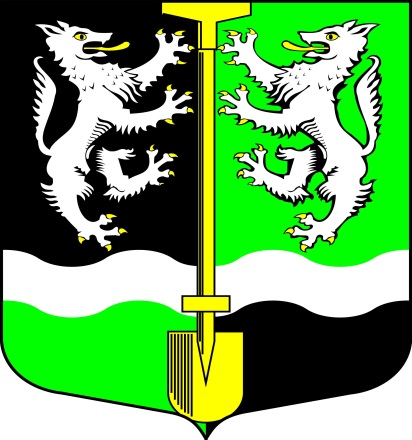 